Республиканский ресурсныйцентр добровольчества«Добродом»                г. Улан-Удэ, Бабушкина 14а                8 (3012)379529             Заявка на участие в республиканском конкурсе в сфере добровольчества «Регион добрых дел»Заявка на участие в республиканском конкурсе в сфере добровольчества «Регион добрых дел»Заявка на участие в республиканском конкурсе в сфере добровольчества «Регион добрых дел»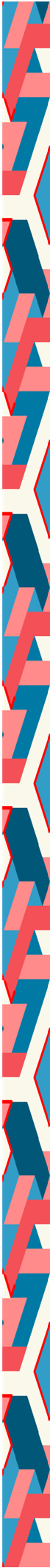 